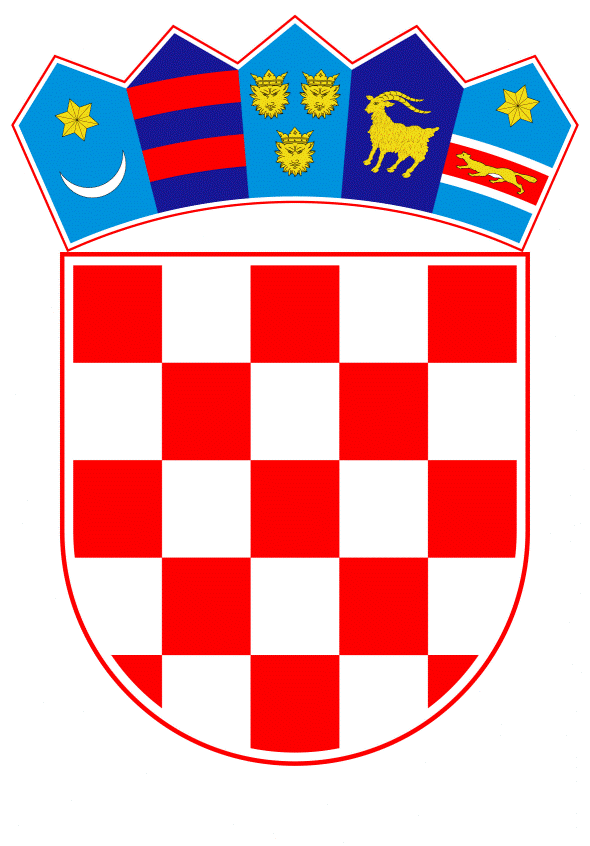 VLADA REPUBLIKE HRVATSKEZagreb, 30. srpnja 2020. Banski dvori | Trg Sv. Marka 2  | 10000 Zagreb | tel. 01 4569 222 | vlada.gov.hrNa temelju članka 31. stavka 2. Zakona o Vladi Republike Hrvatske („Narodne novine“, br. 150/11, 119/14, 93/16 i 116/18), a u vezi s člankom 67. stavkom 6. Zakona o pomorskom dobru i morskim lukama („Narodne novine“, br. 158/03, 100/04, 141/06, 38/09, 123/11 – Odluka Ustavnog suda Republike Hrvatske, 56/16 i 98/19) Vlada Republike Hrvatske je na sjednici održanoj ___________________ donijelaODLUKUO DAVANJU PRETHODNE SUGLASNOSTI NA ODLUKU UPRAVNOG VIJEĆA ŽUPANIJSKE LUČKE UPRAVE NOVI VINODOLSKI O PRODUŽENJU ROKA TRAJANJA KONCESIJE ZA OBAVLJANJE LUČKIH DJELATNOSTI PRIVEZA I ODVEZA BRODOVA, JAHTI I BRODICA, KOJA ZAHTIJEVA IZGRADNJU OBJEKATA LUČKE INFRASTRUKTURE, NA DIJELU LUČKOG PODRUČJA LUKE OTVORENE ZA JAVNI PROMET LOKALNOG ZNAČAJA, LUKE MUROSKVA, GRAD NOVI VINODOLSKII.Daje se prethodna suglasnost na Odluku o produžetku roka trajanja koncesije za obavljanje lučkih djelatnosti priveza i odveza brodova, jahti i brodica, koja zahtijeva izgradnju objekata lučke infrastrukture, na dijelu lučkog područja luke otvorene za javni promet lokalnog značaja Muroskva, Grad Novi Vinodolski, klase: 342-01/19-01/11, urbroja: 2170/02-20-19-9, koju je donijelo Upravno vijeće Županijske lučke uprave Novi Vinodolski na sjednici održanoj 11. svibnja 2020. godine, a kojom se za koncesiju dodijeljenu trgovačkom društvu Mitan Marina d.o.o. produžuje rok trajanja koncesije za 12 godina i povećava stalni dio koncesijske naknade.II.Ova Odluka stupa na snagu danom donošenja, a objavit će se u Narodnim novinama.Klasa:Ur.broj:Zagreb,PREDSJEDNIKmr. sc. Andrej PlenkovićOBRAZLOŽENJETemeljem članka 67. stavka 6. Zakona o pomorskom dobru i morskim lukama („Narodne novine“, br. 158/03, 100/04, 141/06, 38/09, 123/11, 56/16 i 98/19), lučka uprava može iznimno, na zahtjev ovlaštenika, uz prethodnu suglasnost Vlade Republike Hrvatske, produžiti rok trajanja koncesije do ukupno 50 godina te sukladno tome izmijeniti i ostale uvjete iz odluke i ugovora  o koncesiju u slučaju ako nastupi viša sila ili ako nove investicije to gospodarski opravdavaju. Ministarstvo mora, prometa i infrastrukture zaprimilo je od strane Županijske lučke uprave Novi Vinodolski zahtjev za davanjem suglasnosti na Odluku Upravnog vijeća Županijske lučke uprave Novi Vinodolski o produžetku roka trajanja koncesije za obavljanje lučkih djelatnosti priveza i odveza brodova, jahti i brodica, koja zahtjeva izgradnju objekata lučke infrastrukture, na dijelu lučkog područja luke otvorene za javni promet lokalnog značaja Muroskva, Grad Novi Vinodolski, klase: 342-01/19-01/11, urbroja: 2170/02-20-19-9, od 11. svibnja 2020. godine, a kojom se produžuje rok trajanja koncesije za 12 godina i povećava stalni dio koncesijske naknade sa 118.124,00 kuna na 177.186,00 kuna godišnje.Ovlaštenik predmetne koncesije je društvo Mitan Marina d.o.o. (prije: Navicon d.o.o.) temeljem Odluke o davanju koncesije broj ZLUNV-K-01/2014 od dana 6. studenog 2014. godine, Ugovora o koncesiji od dana 23. prosinca 2014. godine, Dodatka br. I. Ugovoru o koncesiji od 21. veljače 2017. godine, Dodatka br, II. Ugovoru o koncesiji od 04. svibnja 2017. godine, Dodatka br. III. Ugovoru o koncesiji od 06. ožujka 2018. godine i Dodatka br. IV. Ugovoru o koncesiji od 16. ožujka 2018. godine. Koncesija je dana na vremensko razdoblje od 29 godina za obavljanje lučkih djelatnosti priveza i odveza brodova, jahti i brodica, koja zahtjeva izgradnju objekata lučke infrastrukture, na dijelu lučkog područja luke otvorene za javni promet lokalnog značaja Muroskva, Grad Novi Vinodolski. Dodatkom I. Ugovoru o koncesiji ispravljen je odnos kopnenog i morskog dijela luke te izmijenjene čestice zemljišta koje čine luku budući da je provedena parcelacija, Dodatkom br. II. Ugovoru  o koncesiji obuhvat luke je podijeljen u zone i to operativni dio, komunalni dio i nautički dio, definirano pravo ovlaštenika koncesije na gospodarsko korištenje samo nautičkog dijela luka, definirane su lučke djelatnosti koje koncesionar ima pravo obavljati u pojedinoj zoni luke, smanjen je iznos promjenjivog dijela naknade za koncesiju s 3% na 2% prihoda,  Dodatkom broj III. izmijenjen je naziv ovlaštenika koncesije te utvrđena dinamika ulaganja sukladno pravomoćnoj Građevinskoj dozvoli,  dok su Dodatkom IV. Ugovoru o koncesiji redefinirane lučke djelatnosti koje ovlaštenik koncesije ima pravo obavljati a prema zonama.Razlog produženja roka koncesije su nove investicije u dogradnju lukobrana budući da su se  vremenski uvjeti, posebno jako jugo, pokazali bitno više ugrožavajući i ekstremniji od očekivanih te se pokazalo da izvedeni primarni lukobran, bez obzira na sva pojačanja, ne može jamčiti sigurnost u situacijama ekstremnog juga.Ovlaštenik koncesije je u cijelosti izvršio obvezu investicijskog ulaganja u objekte sukladno Studijom gospodarske opravdanosti koju je priložio svoj ponudi za dodjelu ugovora o koncesiji ovlaštenik koncesije obvezao se uložiti 32.344.000,00 kuna, međutim došlo je do potrebe većih ulaganja u pojedinim segmentima luke. Tako je Studijom gospodarske opravdanosti predviđeno  u izgradnju lukobrana uložiti 9,8 mln kuna, a u konačnici je trošak gradnje lukobrana iznosio preko 30 mln kuna. Nadalje, Studija je predviđala postavljanje plutajućih pontona što je investicija od 4,8 mln kuna, no morali su se izraditi betonski gatovi  u koje je investirano 6 mln kuna. Predviđeni trošak za pristupne puteve iznosio je  6 mln kuna, a uloženo je 11,2 mln kuna. Ukupna dosadašnja ulaganja ovlaštenika koncesije iznose 75.101.000 kuna (uključujući ulaganja u zaštitu okoliša), dok nova ulaganja iznose dodatnih 7.173.000,00 kuna i to u dodatnu zaštitnu školjeru na postojećem lukobranu sa morske strane radi valova u iznosu od 218.000,00 kuna) izgradnju nove školjere i pera u moru radi zaštite od valova u iznosu od 1 mln kuna, uređenje Lounge bara u iznosu od 2,25 mln kuna, uređenje dva prostora za davanje u potkoncesiju u sklopu postojećeg objekta, uređenje knjižnice za nautičare u sklopu recepcije, ormariće za struju i vodu na gatovima B+C+D+bitve, nove bitve i sidreni blokovi za lukobran i GAT A, uređenje mediteranskog vrta, uređenje natkrivenog dijela terase restorana te  u zaštitu okoliša 1,69 mln. kuna. Sukladno navedenom ovlaštenik koncesije je do sada uložio 75.101.000 kuna, nova ulaganja iznose 7.173.000,00 kuna, stoga će sveukupna ulaganja u luku iznositi 82.274.000,00 kuna.S obzirom  da je lukobran objekt lučke podgradnje koji je u funkciji isključivo zaštite plovidbe te sigurnosti boravka plovila u luci Muroskva, isti se ne može gospodarski iskorištavati pa time i nema neposrednu gospodarsku opravdanost, već se ona može ostvariti samo gospodarskim iskorištavanjem unutarnjeg akvatorija, a kako je ono već prostorno definirano zadanim kapacitetima koji se ne mogu širiti, gospodarsku opravdanost može se postići samo kroz dulji vremenski period njegovog iskorištavanja, a za što je potrebno produžiti rok trajanja koncesije.Budući da se radi o značajnim ulaganjima, s obzirom na rok za koji se predmetna koncesija produžuje, a sve u cilju unapređenja pomorskog dobra i povećavanja njegove vrijednosti Upravno vijeće Županijske lučke uprave Novi Vinodolski ocijenilo je zahtjev ovlaštenika koncesije opravdanim te donijelo Odluku o produžetku roka trajanja koncesije na koju ovim putem Vlada Republike Hrvatske daje svoju prethodnu suglasnost. Predlagatelj:Ministarstvo mora, prometa i infrastrukture            Predmet:Prijedlog odluke o davanju prethodne suglasnosti na Odluku Upravnog vijeća Županijske lučke uprave Novi Vinodolski o produženju roka trajanja koncesije za obavljanje lučkih djelatnosti priveza i odveza brodova, jahti i brodica, koja zahtijeva izgradnju objekata lučke infrastrukture, na dijelu lučkog područja luke otvorene za javni promet lokalnog značaja, luke Muroskva, Grad Novi Vinodolski